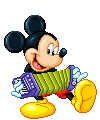 Дополнительное образованиеВ рамках осуществления комплексного подхода к коррекции нарушений опорно-двигательного аппарата и сопутствующих дефектов (речевых, двигательных эмоциональных), а так же выявления, поддержки и развития  способностей и интересов дошкольников, в детском саду организована деятельность следующих кружков:- экологического «Семицветик» по программе «Семицветик», В.И. Ашиковой, С.Г. Ашиковой;- формирование основ компьютерной грамотности «Смекалкин» по программе «Информатика в играх и задачах» под редакцией В.В. Горячева.В целях наиболее полного  удовлетворения образовательных  потребностей  детей и родителей нашим дошкольным учреждением предоставляются дополнительные платные образовательные услуги на добровольной и договорной основе и в соответствии с лицензией на данный вид образовательной деятельности. (Лицензия 61№000784, регистрационный номер 1760 от 27.10.2011г., приложение №1)Дополнительные платные образовательные   услуги оказываются детям, с 3-х  до 9 лет проживающим в городе Новочеркасске и не посещающим МБДОУ, а также детям, посещающим детский сад и желающим  заниматься по программам дополнительного образования, превышающим государственный   образовательный стандарт.Данные услуги предоставляются в период с сентября по май месяц включительно в виде групповых и индивидуальных форм работы с детьми (как длительно работающих кружков, студий, секций, циклов занятий, так и единовременных мероприятий - развлечений, досугов, праздников.)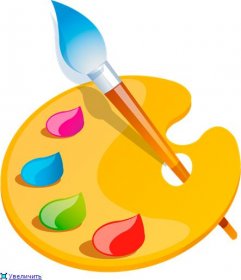 